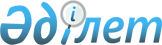 О внесении изменений в решение районного маслихата от 04 января 2019 года № 254 "Об утверждении бюджета Айкенского сельского округа на 2019-2021 годы"
					
			С истёкшим сроком
			
			
		
					Решение маслихата Айтекебийского района Актюбинской области от 28 марта 2019 года № 271. Зарегистрировано Департаментом юстиции Актюбинской области 3 апреля 2019 года № 6056. Прекращено действие в связи с истечением срока
      В соответствии со статьей 6 Закона Республики Казахстан от 23 января 2001 года "О местном государственном управлении и самоуправлении в Республике Казахстан", пунктом 2 статьи 9–1, пунктом 4 статьи 109-1 Бюджетного кодекса Республики Казахстан от 4 декабря 2008 года, Айтекебийский районный маслихат РЕШИЛ:
      1. Внести в решение районного маслихата от 04 января 2019 года № 254 "Об утверждении бюджета Айкенского сельского округа на 2019-2021 годы" (зарегистрированное в реестре государственной регистрации нормативных правовых актов № 3-2-175, опубликованное 24 января 2019 года в эталонном контрольном банке нормативных правовых актов Республики Казахстан в электронном виде) следующие изменения:
      в пункте 1:
      в подпункте 1): 
      доходы
      цифры "50 024,0" заменить цифрами "54 792,3";
      в том числе по: 
      налоговые поступления
      цифры "2 783,0" заменить цифрами "2 821,0";
      неналоговые поступления
      цифры "103,0" заменить цифрами "65,0";
      поступление трансфертов 
      цифры "47 138,0" заменить "51 906,3";
      в подпункте 2):
      затраты 
      цифры "50 024,0" заменить цифрами "57 151,4".
      2. Приложение 1, 2 и 3, 4 к указанному решению изложить в новой редакции согласно приложениям 1, 2 и 3, 4 к настоящему решению.
      3. Государственному учреждению "Аппарат Айтекебийского районного маслихата" в установленном законодательством порядке обеспечить:
      1) государственную регистрацию настоящего решения в Департаменте юстиции Актюбинской области;
      2) направление настоящего решения на официальное опубликование в периодических печатных изданиях и эталонном контрольном банке нормативных правовых актов Республики Казахстан в электронном виде;
      3) размещение настоящего решения на интернет – ресурсе акимата Айтекебийского района.
      4. Настоящее решение вводится в действие с 1 января 2019 года. Бюджет Айкенского сельского округа на 2019 год Бюджет Айкенского сельского округа на 2020 год Бюджет Айкенского сельского округа на 2021 год ПЕРЕЧЕНЬ бюджетных программ Айкенского сельского округа, не подлежащих секвестру в процессе исполнения местного бюджета на 2019 год
					© 2012. РГП на ПХВ «Институт законодательства и правовой информации Республики Казахстан» Министерства юстиции Республики Казахстан
				
      Председатель сессии Секретарь Айтекебийского районного маслихата 

С. Б. Биртаева

      Айтекебийского районного маслихата 

Е. Б. Тансыкбаев
приложение – 1 к решениюАйтекебийского районного маслихатаот 28 марта 2019 года № 271приложение – 1 к решениюАйтекебийского районного маслихатаот 04 января 2019 года № 254
Категория
Класс
Подкласс
Наименование
Наименование
Уточненный бюджет на 2019 год, тысяч тенге
I. ДОХОДЫ
I. ДОХОДЫ
54 792,3
1
Налоговые поступления
Налоговые поступления
2 821,0
01
Подоходный налог
Подоходный налог
1 108,0
2
Индивидуальный подоходный налог
Индивидуальный подоходный налог
1 108,0
04
Налоги на собственность
Налоги на собственность
1 713,0
1
Налоги на имущество
Налоги на имущество
25,0
3
Земельный налог
Земельный налог
125,0
4
Налог на транспортные средства
Налог на транспортные средства
1 563,0
2
Неналоговые поступления
Неналоговые поступления
65,0
01
Доходы от государственной собственности
Доходы от государственной собственности
65,0
5
Доходы от аренды имущества, находящегося в государственной собственности
Доходы от аренды имущества, находящегося в государственной собственности
65,0
4
Поступления трансфертов
Поступления трансфертов
51 906,3
02
Трансферты из вышестоящих органов государственного управления
Трансферты из вышестоящих органов государственного управления
51 906,3
3
Трансферты из районного (города областного значения) бюджета
Трансферты из районного (города областного значения) бюджета
51 906,3
Функциональная группа
Функциональная подгруппа
Администратор Бюджетных программ
Программа
Наименование
Уточненный бюджет на 2019 год, тысяч тенге
II. ЗАТРАТЫ
57 151,4
1
Государственные услуги общего характера
16 454,5
1
Представительные, исполнительные и другие органы, выполняющие общие функции государственного управления
16 454,5
124
Аппарат акима города районного значения, села, поселка, сельского округа
16 454,5
001
Услуги по обеспечению деятельности акима города районного значения, села, поселка, сельского округа
16 454,5
4
Образование
36 697,0
1
Дошкольное воспитание и обучение
36 697,0
124
Аппарат акима города районного значения, села, поселка, сельского округа
36 697,0
004
Дошкольное воспитание и обучение и организация медицинского обслуживания в организациях дошкольного воспитания и обучения
36 697,0
6
Социальная помощь и социальное обеспечение
1 218,8
2
Социальная помощь
1 218,8
124
Аппарат акима города районного значения, села, поселка, сельского округа
1 218,8
003
Оказание социальной помощи нуждающимся гражданам на дому
1 218,8
7
Жилищно-коммунальное хозяйство
2 422,0
3
Благоустройство населенных пунктов
2 422,0 
124
Аппарат акима города районного значения, села, поселка, сельского округа
2 422,0
008
Освещение улиц населенных пунктов
422,0
011
Благоустройство и озеленение населенных пунктов
2 000,0
12
Транспорт и коммуникация
359,1
1
Автомобильный транспорт
359,1
124
Аппарат акима города районного значения, села, поселка, сельского округа
359,1
013
Обеспечение функционирования автомобильных дорог в городах районного значения, селах, поселках, сельских округах
359,1
III. Чистое бюджетное кредитование
0,0
Бюджетные кредиты
0,0
IV. Сальдо по операциям с финансовыми активами
0,0
V. Дефицит (профицит) бюджета
-2 359,1
VI. Финансирование дефицита (использование профицита) бюджета
2 359,1
Категория
Класс 
Подкласс
Наименование
Наименование
Уточненный бюджет на 2019 год, тысяч тенге
8
Используемые остатки бюджетных средств
Используемые остатки бюджетных средств
2 359,1
01
Остатки бюджетных средств
Остатки бюджетных средств
2 359,1
1
Свободные остатки бюджетных средств
Свободные остатки бюджетных средств
2 359,1приложение – 2 к решениюАйтекебийского районного маслихатаот 28 марта 2019 года № 271приложение – 2 к решениюАйтекебийского районного маслихатаот 04 января 2019 года № 254
Категория
Класс
Подкласс
Наименование
Наименование
Утвержденный бюджет на 2020 год, тысяч тенге
І. ДОХОДЫ
І. ДОХОДЫ
50 331,0
1
Налоговые поступления
Налоговые поступления
 2 783,0
01
Подоходный налог
Подоходный налог
1 070,0
2
Индивидуальный подоходный налог
Индивидуальный подоходный налог
1 070,0
04
Налоги на собственность
Налоги на собственность
1 713,0
1
Налоги на имущество
Налоги на имущество
25,0
3
Земельный налог
Земельный налог
125,0
4
Налог на транспортные средства
Налог на транспортные средства
1 563,0
2
Неналоговые поступления
Неналоговые поступления
106,0
01
Доходы от государственной собственности
Доходы от государственной собственности
106,0
5
Доходы от аренды имущества, находящегося в государственной собственности
Доходы от аренды имущества, находящегося в государственной собственности
106,0
4
Поступления трансфертов
Поступления трансфертов
47 442,0
02
Трансферты из вышестоящих органов государственного управления
Трансферты из вышестоящих органов государственного управления
47 442,0
3
Трансферты из районного (города областного значения) бюджета
Трансферты из районного (города областного значения) бюджета
47 442,0
Функциональная группа
Функциональная подгруппа
Администратор Бюджетных программ
Программа
Наименование
Утвержденный бюджет на 2020 год, тысяч тенге
II. ЗАТРАТЫ
50 331,0
01
Государственные услуги общего характера
16 872,0
1
Представительные, исполнительные и другие органы, выполняющие общие функции государственного управления
16 872,0
124
Аппарат акима города районного значения, села, поселка, сельского округа
16 872,0
001
Услуги по обеспечению деятельности акима города районного значения, села, поселка, сельского округа
16 872,0
04
Образование
32 401,0
1
Дошкольное воспитание и обучение
32 401,0
124
Аппарат акима города районного значения, села, поселка, сельского округа
32 401,0
004
Дошкольное воспитание и обучение и организация медицинского обслуживания в организациях дошкольного воспитания и обучения
32 401,0
06
Социальная помощь и социальное обеспечение
1 058,0
2
Социальная помощь
1 058,0
124
Аппарат акима города районного значения, села, поселка, сельского округа
1 058,0
003
Оказание социальной помощи нуждающимся гражданам на дому
1 058,0приложение – 3 к решениюАйтекебийского районного маслихатаот 28 марта 2019 года № 271приложение – 3 к решениюАйтекебийского районного маслихатаот 04 января 2019 года № 254
Категория
Класс
Подкласс
Наименование
Наименование
Утвержденный бюджет на 2021 год, тысяч тенге
І. ДОХОДЫ
І. ДОХОДЫ
51 287,0
1
Налоговые поступления
Налоговые поступления
2 836,0
01
Подоходный налог
Подоходный налог
1090,0
2
Индивидуальный подоходный налог
Индивидуальный подоходный налог
1090,0
04
Налоги на собственность
Налоги на собственность
1746,0
1
Налоги на имущество
Налоги на имущество
26,0
3
Земельный налог
Земельный налог
127,0
4
Налог на транспортные средства
Налог на транспортные средства
1593,0
2
Неналоговые поступления
Неналоговые поступления
108,0
01
Доходы от государственной собственности
Доходы от государственной собственности
108,0
5
Доходы от аренды имущества, находящегося в государственной собственности
Доходы от аренды имущества, находящегося в государственной собственности
108,0
4
Поступления трансфертов
Поступления трансфертов
48 343,0
02
Трансферты из вышестоящих органов государственного управления
Трансферты из вышестоящих органов государственного управления
48 343,0
3
Трансферты из районного (города областного значения) бюджета
Трансферты из районного (города областного значения) бюджета
48 343,0
Функциональная группа
Функциональная подгруппа
Администратор Бюджетных программ
Программа
Наименование
Утвержденный бюджет на 2021 год, тысяч тенге
II. ЗАТРАТЫ
51 287,0
01
Государственные услуги общего характера
17 405,0
1
Представительные, исполнительные и другие органы, выполняющие общие функции государственного управления
17 405,0
124
Аппарат акима города районного значения, села, поселка, сельского округа
17 405,0
001
Услуги по обеспечению деятельности акима города районного значения, села, поселка, сельского округа
17 405,0
04
Образование
32 820,0
1
Дошкольное воспитание и обучение
32 820,0
124
Аппарат акима города районного значения, села, поселка, сельского округа
32 820,0
004
Дошкольное воспитание и обучение и организация медицинского обслуживания в организациях дошкольного воспитания и обучения
32 820,0
06
Социальная помощь и социальное обеспечение
1062,0
2
Социальная помощь
1062,0
124
Аппарат акима города районного значения, села, поселка, сельского округа
1062,0
003
Оказание социальной помощи нуждающимся гражданам на дому
1062,0приложение – 4 к решениюАйтекебийского районного маслихатаот 28 марта 2019 года № 271Приложение – 4 к решениюАйтекебийского районного маслихатаот 04 января 2019 года № 254
Функциональная группа
Функциональная подгруппа
Администратор Бюджетных программ
Программа
Наименование
04
Образование
1
Дошкольное воспитание и обучение
124
Аппарат акима города районного значения, села, поселка, сельского округа
004
Дошкольное воспитание и обучение и организация медицинского обслуживания в организациях дошкольного воспитания и обучения